What: SDE Technology FairWho: All students in grades 3-5 who want to show off their technology skills and 	projects When: Thursday, January 11, at 3:00Where: Media CenterWhat to do:1. Turn in SDE Tech Fair Registration Form to Mr. McMahan by Thursday,    January 11th (copies can be found in Mr. McMahan’s office).	2. Create a technology project. 	3. Save it to a flash drive (if applicable).4. Make sure you know how to open your project up at SDE before the day of the   Tech Fair!  Practice so you know what to do!  Be prepared!	5. Bring project to school the day of the Tech Fair to present it to the 	judges.How do the projects get judged? Projects will be judged based on rubrics for the Fulton County competition.  Go to http://www.fultonschools.org/en/divisions/acd/learnteach/Pages/Technology-Competition.aspx for the specific rubrics for each category. Who is invited to the Tech Fair?  All parents and guardians of Tech Fair participantsWhat happens next?  The 1st place winners of each category will have the opportunity to go on to the Fulton County 16th Annual Technology Competition in late January.  Each winner from the SDE Tech Fair will receive a formal parent permission slip that will need to be signed for the student to be able to participate in the County Tech Fair.  Parents and guardians will also need to make plans to accompany their child to that event.  Still have questions? Email Mr. McMahan at: mcmahanj@fultonschools.org with questions or concerns.  We cannot wait to see what the students create!  We hope to see all of you at the SDE Technology Fair!  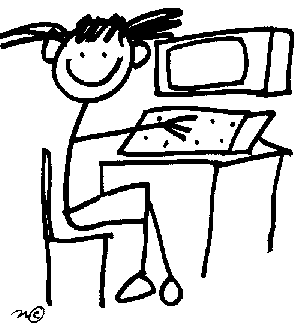 Student’s Name ____________________	 Homeroom Teacher __________Check one: Individual _____  Team _____ (Partner’s Name ___________________________)A student may enter only one project as an individu or as a member of a team (maximum of 2 members per team) in the following competition categories:(Please check) 􀂾 Digital Video Production- Video Editing (Software used- ___________________________)􀂾 Multimedia Applications- computer-based presentations which include a combination of images and/or sound with text, such as Microsoft PowerPoint, Powtoon or Prezi             (Software used- _____________________)􀂾 Non-Animated Graphic Design- original artwork, excluding desktop publishing 	(Software used- ________________________________________________________)􀂾 Animated Graphic Design- original design allowing for motion of objects (Software used-_________________________________________________________)􀂾 Web 2.0 Internet Applications- Web Pages, Web Design, blogs, podcasts, etc.(Software used- ________________________________________________________)􀂾 Robotics- working functional pieces of electronics such as Lego Mindstorms NXT robots 	(Robotics kit used- ______________________________________________________)􀂾 Digital Photography- Photo Editing (Software used- _______________________________) 􀂾 Game Design- creation of interactive game (Software used- _________________________)􀂾 Mobile Apps- creation of mobile app (Type of device being used- ___________________)Students will need to be able to set up their projects on their own.  The projects will be set up minutes before the Tech Fair actually begins and before parents are allowed into the fair. We strongly encourage each student to log onto http://www.fultonschools.org/en/divisions/acd/learnteach/Pages/Technology-Competition.aspx for the specific rubrics for each category. Students will need to have their own devices to showcase their projects unless the software is already installed on the SDE computers (such as Microsoft Office, Movie Maker, etc.)  It’s highly recommended that students ensure they are able to open their project at school before the actual day of the Tech Fair. Parent Signature _______________________________Student Signature ______________________________*Registration Form should be turned in to Mr. McMahan by Thursday, January 11.(If entering as a team, only one registration form should be turned in.)